Supplementary Figure 1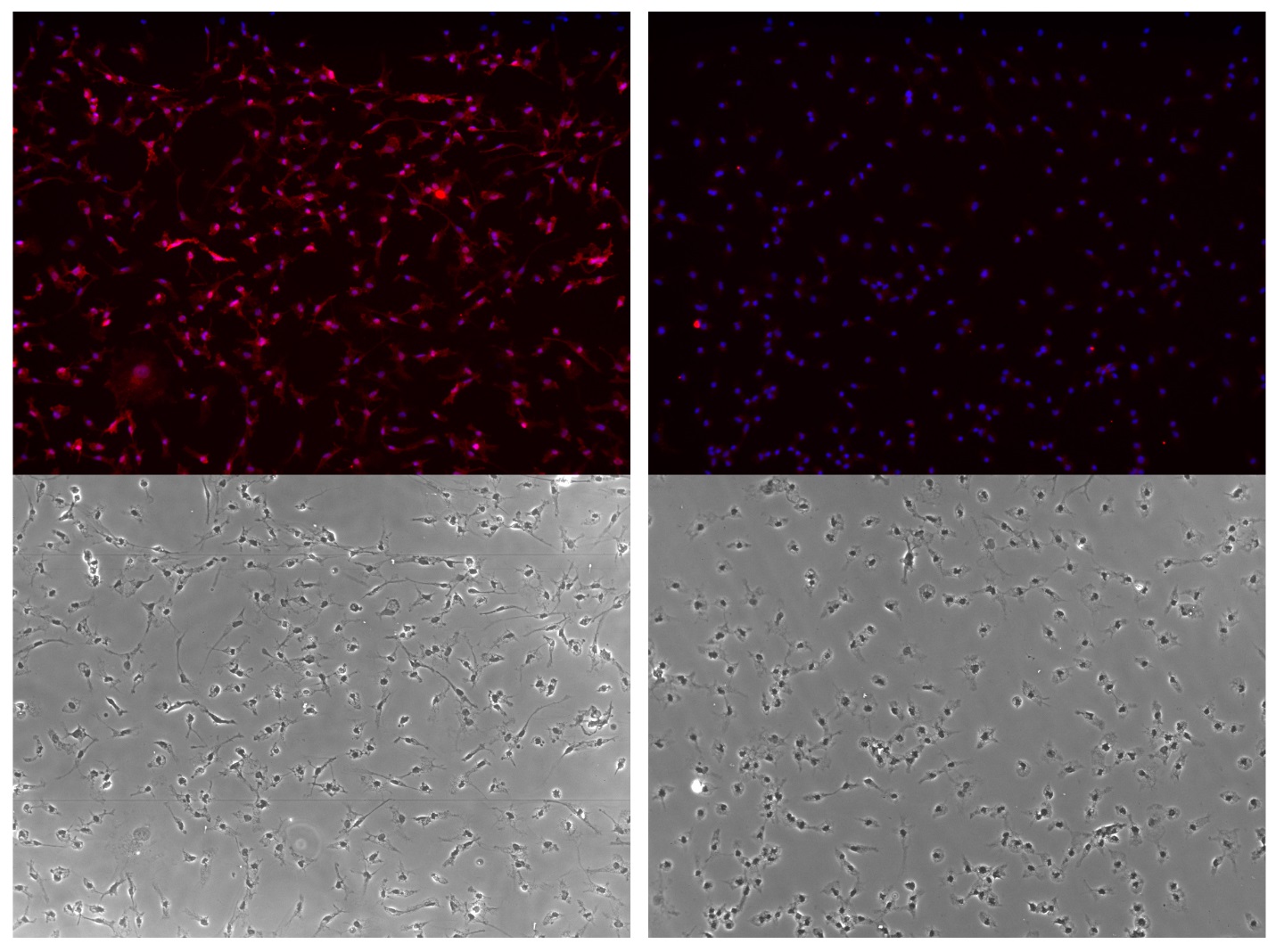 Supplementary Figure S2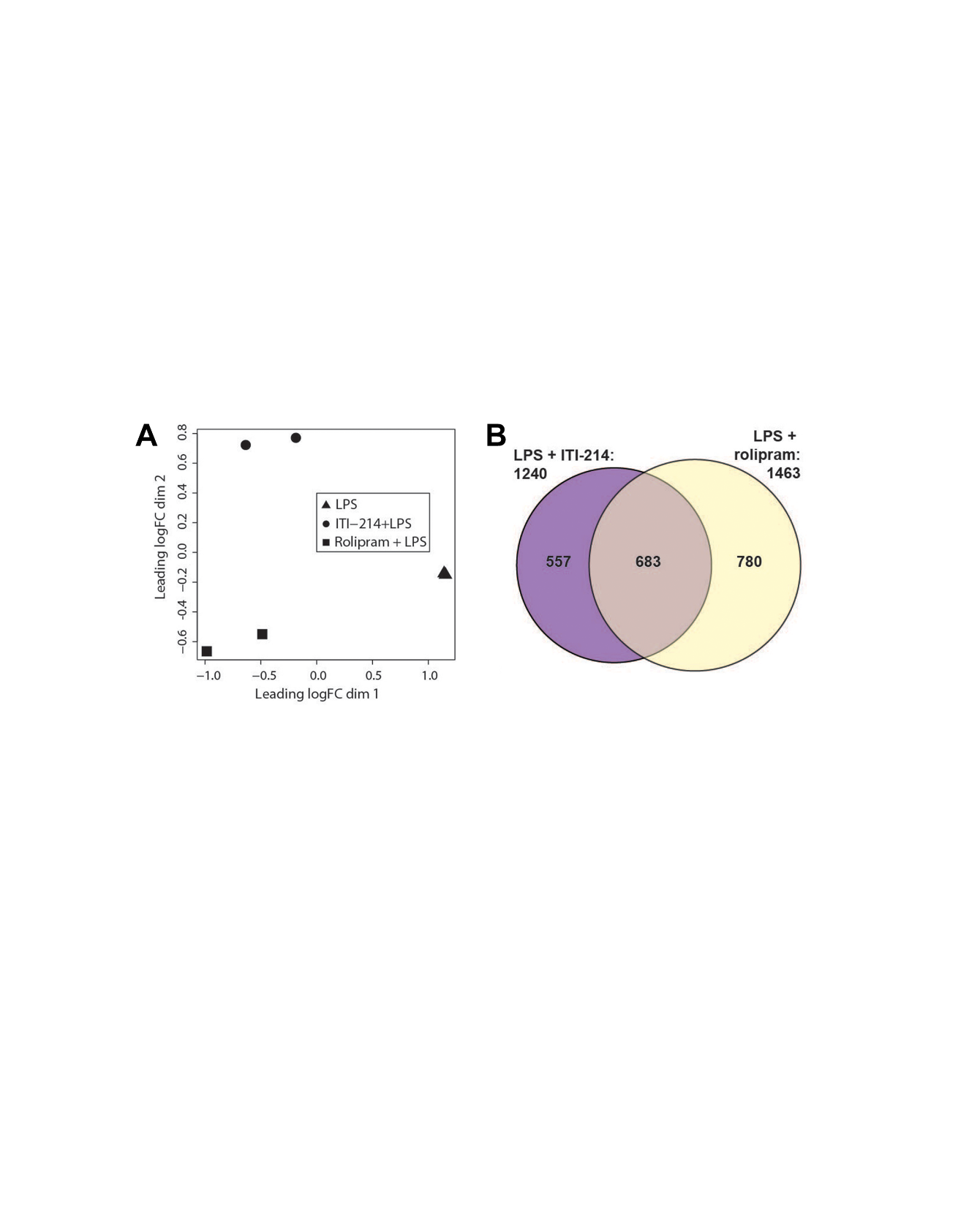 Supplementary Figure S3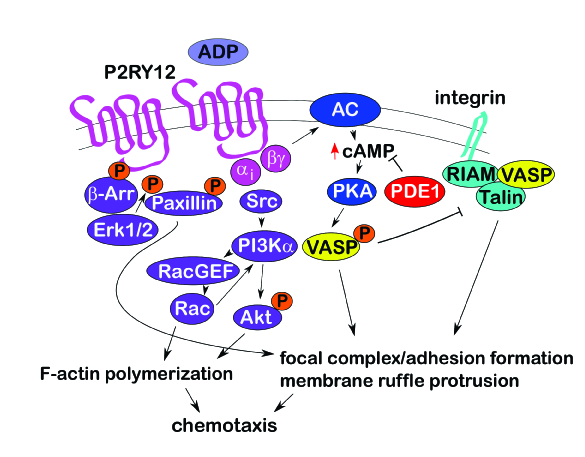 